06.03.19г в рамках Всероссийского профориентационного урока «Начни трудовую биографию с Арктики и дальнего Востока» учащиеся 8-10 классов ознакомились с многообразием профессий, выполнили тесты онлайн по профориентации в своей возрастной группе.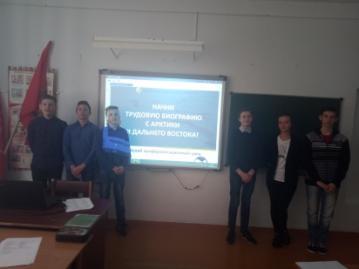 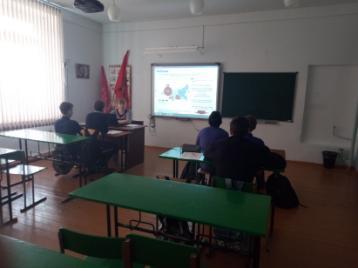 